Люди старшего поколения постоянно говорят о том, что “сейчас времена не те”, а раньше можно было отпускать детей на улицу и точно знать, что они вернутся домой.Безопасность детей в первую очередь зависит от родителей. Важно, чтобы они трезво оценивали реальность и учитывали существующие для ребенка угрозы. Предупрежден, значит, вооружен. К сожалению, наше общество пока не настолько благополучно, чтобы позволить родителям носить "розовые очки".1. Первый совет родителям - не подписывайте имя своего ребенка на всех школьных принадлежностях: рюкзаке, мешке для сменной обуви, пенале и т.д. Этим могут воспользоваться злоумышленники, чтобы расположить к себе малыша. Лучший вариант – записать телефоны родителей на отдельном листочке и положить в карман. Записка может пригодиться в экстренной ситуации. 2.Целесообразно купить ребенку умные детские часы, если считаете, что собственный мобильный телефон  ему пока не нужен. В часы нужно вставить сим - карту. Устройство позволит малышу нажатием кнопки позвонить на установленные номера и отвечать на входящие звонки. А главное, что родители со своего телефона могут следить, где находится ребенок. В случае потери «умных часов» датчик снятия оповестит  по СМС или через мобильное приложение. 3.Расскажите ребенку, как вести себя на улице. Вместе разберите ситуации:нужно перейти через дорогу. Предупредите, что смотреть по сторонам положено даже на зеленый свет и на «зебре». Если «зебры» нет и у обочины стоит большая машина,  объясните, что нельзя выскакивать на дорогу перед ней. Обходить можно только сзади, ведь из-за препятствия водители не видят пешеходов и не успеют затормозить.Еще настрого запретите ребенку выезжать на проезжую часть на велосипеде. И не забудьте прикрепить к детской одежде светоотражающие элементы.Если незнакомец попросил опомощи, убедите, что нужно сослаться на спешку и побыстрее уйти в людное место, ведь взрослый человек никогда не обратится за помощью к ребенку. И нельзя доверять даже правдоподобным предлогам. Расскажите, что злоумышленники говорят неправду, например, что нужно вытащить котенка из щели, куда рука взрослого не пролезет. Или соблазняют возможностью сняться в кино.Рядом собака без поводка и намордника. Главное правило - не провоцировать. Нельзя бегать, прыгать, размахивать руками, кричать и визжать. Если собака рычит и скалит зубы, надо замереть и негромко попросить хозяина забрать пса. Если собака бездомная, нужно осторожно отойти на безопасное расстояние. При этом нельзя поворачиваться спиной и заглядывать псу в глаза.Пристали хулиганы. Пусть ребенок не геройствует, а отдает ценности. И попросите, чтобы на улице лишний раз не «светил» дорогими вещами, чтобы не провоцировать преступников.4.Предупредите об опасностях, которые подстерегают в Интернете. 	Запрещать выходить в сеть бесполезно. Все равно ребенок доберется до компьютера, если не дома, так у друзей. На всякий случай объясните, что не стоит выдавать личные данные, например полное имя, адрес и телефон. Нельзя фотографироваться без одежды и высылать такие снимки даже знакомым людям. А если ребенок хочет встретиться с новым другом из интернета, поставьте условие – вы пойдете на встречу вместе. И помните, чем больше вы ребенку запрещаете, тем больше он будет скрывать.5.Наладьте доверительные отношения с ребенком. Почаще повторяйте, что вы всегда придете на помощь и никогда не разлюбите.            Помните, что  задача родителей не запугать ребенка, а научить его избегать угроз.Памятку подготовила главный внештатный  детский  специалист по профилактической медицинедепартамента здравоохранения министерства здравоохраненияТульской области, зам. главного врача по детству ГУЗ «ГКБ №2 г. Тулы  имени Е.Г.Лазарева» Корягина Т.Н.Государственное учреждение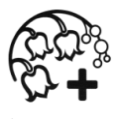                              здравоохранения             «Городская клиническая больница            № 2 г. Тулы  имени Е. Г. Лазарева»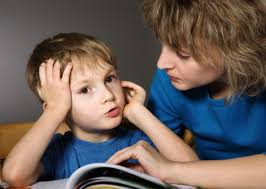      (памятка для родителей)